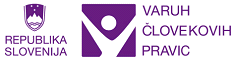 Številka: 0406-7/2018-1-KOMDatum: 21.03.2018ZADEVA: Povabilo k oddaji ponudbe za opravljanje strokovnih nalog varstva pri delu po Zakonu o varnosti in zdravju pri delu ter izvajanje ukrepov varstva pred požarom po Zakonu o varstvu pred požaromNa podlagi Pravilnika o javnem naročanju (št. 0101-1/2012, z dne 10.4.2012), ki pri Varuhu človekovih pravic opredeljuje postopke javnega naročanja do zakonsko predpisanih vrednosti, vas vabimo k oddaji ponudbe za opravljanje strokovnih nalog varstva pri delu po Zakonu o varnosti in zdravju pri delu in izvajanje ukrepov varstva pred požarom po Zakonu o varstvu pred požarom. Naročnik:		VARUH ČLOVEKOVIH PRAVIC REPUBLIKE SLOVENIJEMatična številka:	5855012000	Davčna številka:	57006229	I. TEMELJNI PODATKI O JAVNEM NAROČILU1. Predmet javnega naročila: opravljanje strokovnih nalog varstva pri delu po Zakonu o varnosti in zdravju pri delu (Uradni list RS, št. 43/11), v nadaljevanju ZVZD-1, in izvajanje ukrepov varstva pred požarom po Zakonu o varstvu pred požarom (Uradni list RS št. 3/07, 9/11, 83/12 in 61/17 - GZ), v nadaljevanju ZVPoz, za potrebe Varuha človekovih pravic RS.2. Predviden obseg javnega naročila: Glede na oceno tveganja za delovna mesta se zaposleni pri naročniku ločijo na tri skupine. V prvi skupini so: Varuh, namestniki Varuha, generalni direktor ter direktor strokovne službe. V drugi skupini so: namestnik generalnega sekretarja, svetovalci Varuha, uradniki ter strokovno-tehnični delavci. V tretji skupini so: voznik funkcionarja, informator ter vodja pisarne. Delo se opravlja na sedežu in terenu (npr. poslovanje zunaj sedeža, obiski domov za starejše, obiski zaporov, priporov, psihiatričnih bolnišnic, ipd). Delo se pretežno opravlja na sedežu naročnika. Na vseh delovnih mestih zaposleni pri naročniku v povprečju uporabljajo osebni računalnik več kot 5 ur dnevno.Izvajalec bo opravljal zlasti naslednje naloge (natančnejši obseg nalog je razviden iz ponudbenega predračuna):a) iz varnosti in zdravja pri delu:- vse naloge iz prvega odstavka 19. člena ZVZD-1- revidiral izjavo o varnosti z oceno tveganja- pripravljal poročila za naročnika in predlagal ukrepe- vodil predpisane evidence s področja varstva pri delub) iz požarne varnosti:- priprava in usposabljanje delavcev s preizkusi znanja iz varstva pred požari- vodenje predpisanih evidenc na področju požarne varnosti.3. Rok za oddajo ponudbe: do vključno 28. 03. 2018 do 13.00 ure.4. Trajanje pogodbe: Pogodbo bomo sklenili za obdobje enega leta z možnostjo podaljšanja za dve leti. 5. Razpisni pogoji in merila: Pravilnost, primernost in sprejemljivost ponudb bo obravnavana glede na pogoje in merilo iz tega povabila. Izmed pravilnih ponudb bo naročnik izbral ponudbo na podlagi merila najnižja cena.6. Obseg naročila: Naročnik si pridržuje pravico do morebitnih sprememb obsega naročila iz točk 2. a) in 2. b), odvisno od dejanskih potreb in razpoložljivih finančnih sredstev.7. Terminski plan: Razpisane storitve se bodo izvajale v obsegu in v času, ki bo predviden v terminskem planu, ki ga bosta naročnik in izvajalec sporazumno določila.Ponudbe je treba poslati po pošti ali neposredno vložiti na sedežu naročnika Varuh človekovih pravic RS, Ljubljana, Dunajska cesta 56, v zaprti ovojnici z oznako »Ponudba za opravljanje strokovnih nalog varstva pri delu in izvajanje ukrepov varstva pred požarom št. 0406-7/2018 - ne odpirajte«, na ovojnici mora biti napisan polni naslov ponudnika. Za pravočasno šteje ponudba, ki prispe na sedež naročnika do roka, ki je določen za oddajo ponudbe.II. POGOJI ZA PRAVILNOST PONUDBE:1. Izpolnjevanje pogojev: a) ponudnik in zadolženi delavec morata izpolnjevati vse z zakonom in podzakonskimi akti predpisane pogoje za opravljanje nalog, ki so predmet tega povabila,b) ponudnik mora imeti veljavno pooblastilo za usposabljanje za varstvo pred požarom,c) ponudnik mora navesti osebno ime delavca, ki bo v njegovem imenu zadolžen za opravljanje razpisanih nalog.2. Veljavnost ponudbe: najmanj 60 dni od roka za oddajo ponudbe.3. Cene: Cene, ki bodo navedene v ponudbenem predračunu so fiksne za obdobje trajanja pogodbe. Vsebovati morajo vse stroške in morebitne popuste, izkazane brez in z vključenim DDV. V primeru podaljšanja  pogodbe, se cene lahko valorizirajo pod pogoji in na način, določen v Pravilniku o načinih valorizacije denarnih obveznosti, ki jih v večletnih pogodbah dogovarjajo pravne osebe javnega sektorja (Uradni list RS, št. 1/2004).      4. Rok plačila: 30. dan od uradnega prejema pravilno izstavljenega elektronskega računa in po opravljeni storitvi. 5. Variantna ponudba: variantne ponudbe niso sprejemljive.6. Podpisane in žigosane priloge ter izpolnjene na mestih, kjer je to posebej označeno: - podatki o ponudniku (Priloga: 1), - ponudbeni predračun (Priloga: 2), - izjava, da ponudnik v celoti sprejema pogoje razpisa za oddajo JNMV in izjava, o izpolnjevanju pogojev za   Izvedbo javnega naročila (Priloga: 3)- vzorec pogodbe (Priloga: 4)7. Popolnost ponudbe: Ponudba mora zajemati izvajanje vseh razpisanih storitev.Če naročnik podvomi v verodostojnost predloženih izjav in listin, je na njegovo pisno zahtevo ponudnik dolžan v 5-ih dneh predložiti ustrezne listine na vpogled.III. IZLOČITEV PONUDBEPonudbe, ki ne bodo v celoti pripravljene v skladu s tem povabilom k oddaji ponudbe in ne bodo popolne, bodo izločene iz postopka ocenjevanja. Nepravočasne ponudbe bodo izločene iz postopka odpiranja ponudb in bodo neodprte vrnjene ponudnikom.Za popolno ponudbo šteje ponudba, ki izpolnjuje zgoraj naštete pogoje.IV. NAVODILA PONUDNIKOM ZA IZDELAVO PONUDBEPonudnik mora izpolnjevati vse pogoje, ki so zahtevani v poglavju II: tega povabila  z naslovom "Pogoji za pravilnost ponudbe" in predložiti listine, ki so navedene v točki 6, citiranega poglavja. Ponujene morajo biti vse postavke, ki so navedene v ponudbenem predračunu. V. MERILA ZA IZBIRO NAJUGODNEJŠE PONUDBEEdino merilo je cena. Izbran bo tisti ponudnik, ki bo ponudil najnižjo skupno ceno z DDV po ponudbenem predračunu, ob izpolnjevanju pogojev iz tega povabila. Skupna cena je seštevek vseh postavk ponudbenega predračuna.VI. DODATNA POJASNILA PONUDNIKOMKomunikacija s ponudniki o vprašanjih v zvezi z vsebino naročila in v zvezi s pripravo ponudbe poteka preko elektronskega naslova info@varuh-rs.si. Vsa vprašanja in odgovori bodo objavljeni na spletni strani naročnika. Naročnik bo zahtevo za pojasnilo v zvezi s povabilom štel kot pravočasno, v kolikor bo na navedeni elektronski naslov prejel zastavljeno vprašanje najkasneje dva dni pred dnevom oddaje ponudb (najpozneje do 26.3.2018 do 9. ure). Na zahteve za pojasnila oziroma druga vprašanja v zvezi z naročilom, zastavljena po tem roku, naročnik ne bo odgovarjal.                                                                                                                                                   Andreja Novak,			 	                                                  svetovalka generalnega sekretarja Varuha																														      Priloga: 1PODATKI O PONUDNIKU   (IZPOLNITE!)						           Ponudnik:	____________________		____________________		____________________Na podlagi povabila k oddaji ponudbe za izbiro izvajalca št. 0406-7/2018 z dne 21.03.2018, vam v nadaljevanju posredujemo naslednje podatke:                                                                                                                        Priloga: 2PONUDBENI PREDRAČUN št. ____________PROSIMO VAS, DA NAM PONUDBENI PREDRAČUN POSREDUJETE IZKLJUČNO NA TEM OBRAZCUSvetovanje obsega:Izdelava terminskega plana.Svetovanje pri načrtovanju, izbiri in vzdrževanju delovne opreme.Svetovanje v zvezi z opremo delovnih mest in glede delovnega okolja.Svetovanje na področju požarne varnosti.Pregled stanja na področju varstva pri delu in požarnega varstva v VČP.Vodenje predpisanih evidenc s področja varstva pri delu.Izvajanje nadzora nad izvajanjem ukrepov za varno delo.Spremljanje stanja v zvezi s poškodbami pri delu in poklicnimi boleznimi ter boleznimi v zvezi z delom, odkrivanje vzrokov zanje in priprava poročila s predlogi ukrepov.Vodenje predpisanih evidenc s področja požarne varnosti.      			                                                                         	 Priloga: 3IZJAVA, DA PONUDNIK V CELOTI SPREJEMA POGOJE ZBIRANJA PONUDB IN IZJAVA O IZPOLNJEVANJU POGOJEV ZBIRANJA PONUDB (izpolnite!) Ponudnik: 	____________________ ____________________ ____________________ S podpisom te izjave, jamčimo: da se v celoti strinjamo in sprejemamo pogoje naročnika, navedene v povabilu k oddaji ponudbe za udeležbo v postopku oddaje zbiranja ponudb, da po njih dajemo svojo ponudbo za izvedbo razpisanih del ter da pod navedenimi pogoji pristopamo k izvedbi predmetnih del, da smo v celoti seznanjeni z obsegom in zahtevnostjo razpisanih del, za resničnost oziroma verodostojnost podatkov in prilog k ponudbi. Izjavljamo, da izpolnjujemo naslednje pogoje, da: imamo veljavno registracijo za opravljanje dejavnosti, imamo strokovne izkušnje na podobnih delih, nismo bili pravnomočno obsojeni zaradi storitve kaznivega dejanja v zvezi s podkupovanjem, nismo v postopku prisilne poravnave, stečaju ali likvidacijskem postopku, skladno z zahtevami naročnika smo tehnično, kadrovsko, terminsko in finančno sposobni izvesti storitve, ki so predmet zbiranja ponudb, izpolnjujemo obveznosti v zvezi s plačili prispevkov za socialno varnost v skladu z zakonskimi določbami države, kjer imamo sedež, ali določbami države naročnika, izpolnjujemo obveznosti v zvezi s plačili davkov v skladu z zakonskimi določbami države, kjer imamo sedež, ali določbami države naročnika. (IZPOLNITE!)1. VPIŠITE PODATKE O DOVOLJENJU ZA DELO:- dovoljenje za delo pod zap. št. __________, datum odločbe ____________, obseg dovoljenja za delo ________________ 2. VPIŠITE IME IN PRIIMEK TER STROKOVNI NAZIV DELAVCA, KI BO ZADOLŽEN ZA OPRAVLJANJE NALOG, KI JE PREDMET ZBIRANJA PONUDB IN KI IMA OPRAVLJEN STROKOVNI IZPIT IZ VARNOSTI IN ZDRAVJA PRI DELU, TER IZPOLNJUJE PREDPISANE POGOJE ZA IZVAJANJE RAZPISANIH NALOG: Ime in priimek delavca ___________________, _____________, strokovni izpit opravljen dne ________, izpit opravljen pri _____________št. potrdila _____________, stopnja in smer izobrazbe ________________________________. Ime in priimek delavca ___________________, strokovni izpit opravljen dne ________, izpit opravljen pri _____________št. potrdila _____________, stopnja in smer izobrazbe______________________________. Pod kazensko in materialno odgovornostjo izjavljamo, da so zgoraj navedeni podatki resnični in jih bomo ob naročnikovi zahtevi dokazali s predložitvijo ustreznih listin.Priloga: 4VZOREC POGODBE V vzorcu pogodbe se ničesar ne izpolnjuje. Na vsaki strani pogodbo parafira zakoniti zastopnik in jo na koncu podpiše in žigosa. S podpisom pogodbe ponudnik izkazuje, da se strinja z njeno vsebino!Varuh človekovih pravic Republike Slovenije, Dunajska cesta 56, Ljubljana, ki ga zastopa generalni sekretar Varuha Kristijan Lovrak, (v nadaljevanju: naročnik), matična št. __________, davčna št.:_________ in______________________, ki ga zastopa zakoniti zastopnik ______________ (v nadaljevanju: izvajalec), identifikacijska št.za DDV: SI____________ poslovni račun št.:__________________________ odprt pri __________________sklepata P O G O D B Oo opravljanju strokovnih nalog varstva pri delu in pred požarom št. 0406-7/2018I.	UVODNO DOLOČILO1. členPogodbeni stranki ugotavljata, da je bil izvajalec izbran na podlagi izvedenega javnega naročila po enostavnem postopku št. 0406-7/2018 z dne 21.03.2018 skladno s Pravilnikom o javnem naročanju (št. 0101-1/2012 z dne 10.4.2012), ki pri Varuhu človekovih pravic opredeljuje postopke javnega naročanja do zakonsko predpisanih vrednosti, kot najugodnejši ponudnik za opravljanje strokovnih nalog varstva  pri delu po Zakonu o varnosti in zdravju pri delu (Uradni list RS, št. 43/11), v nadaljevanju ZVZD-1 in izvajanje ukrepov varstva pred požarom po Zakonu o varstvu pred požarom (Uradni list RS št. 3/07, 9/11, 83/12 in 61/17 - GZ), v nadaljevanju ZVPoz.Sestavni del pogodbe je razpisna dokumentacija (Povabilo k oddaji ponudbe) in ponudbena dokumentacija izvajalca št. _________ z dne __________, ki je priloga te pogodbe.II.	PREDMET POGODBE2. členIzvajalec bo opravljal zlasti naslednje naloge:a) iz varnosti in zdravja pri delu:- vse naloge iz prvega odstavka 19. člena ZVZD-1- revidiral izjavo o varnosti z oceno tveganja- pripravljal poročila za naročnika in predlagal ukrepe- vodil predpisane evidenceb) iz požarne varnosti:- priprava in usposabljanje delavcev s preizkusi znanja iz varstva pred požari- vodenje predpisanih evidenc na področju požarne varnosti.III.	POGODBENA CENA3. člen  Pogodbena cena za posamezno storitev se bo obračunala na podlagi ponudbenega predračuna izvajalca, ki je sestavni del ponudbene dokumentacije izvajalca iz drugega odstavka 1. člena te pogodbe.Storitve se bodo zaračunavale na podlagi naročila in obračuna opravljenih storitev.Po potrditvi obračuna opravljenih storitev bo naročnik poravnal račun 30. dan od dneva uradnega prejema pravilno izstavljenega elektronskega računa na račun izvajalca št. ________________.4. člen Znesek iz prejšnjega člena, ki predstavlja pogodbeno ceno za izvedbo storitev po tej pogodbi je fiksen za čas enega leta od sklenitve pogodbe.V primeru podaljšanja pogodbe se cene lahko valorizirajo pod pogoji in na način, ki je predpisan v Pravilniku o načinih valorizacije denarnih obveznosti, ki jih v večletnih pogodbah dogovarjajo pravne osebe javnega sektorja (Uradni list RS, št. 1/2004).      IV.	ROKI ZA IZVEDBO STORITEV5. členRok za izvedbo naročenih storitev bo določen v terminskem planu, ki ga bosta pogodbeni stranki dogovorno uskladili.V terminskem planu bosta pogodbeni stranki določili izvedbo potrebnih storitev in časovno opredelili končni rok do katerega se bo posamezna storitev opravila. Terminski plan je bistvena sestavina pogodbe.V.	OBVEZNOSTI IZVAJALCA6. členIzvajalec je dolžan za opravljanje strokovnih nalog varstva pri delu po ZVZD-1 in izvajanje ukrepov varstva pred požarom po ZVPoz, zagotoviti delavca, ki ima ustrezno vrsto, stopnjo in smer strokovne izobrazbe za izvajanje razpisanih del in nalog.Za storitve po tej pogodbi je zadolžen delavec izvajalca __________________.Izvajalec je dolžan zagotoviti izvajanje vseh storitev za katere je podal ponudbo. 7. členIzvajalec jamči, da ima z delavci, ki bodo opravljali storitve za naročnika, sklenjene pogodbe o delovnem razmerju, po katerih zagotavlja delavcem zakonsko določene pravice. Za varstvo delavcev, ki izvajajo dela po tej pogodbi odgovarja izvajalec v skladu s splošnimi in posebnimi predpisi o varstvu pri delu.Izvajalec se obvezuje, da bo na podlagi utemeljenega pisnega opomina naročnika, zamenjal izvajalca del (svojega delavca), ki je svoje delo opravljal v nasprotju s to pogodbo. Izvajalec mora ukrepati najkasneje naslednji dan po prejetem pisnem opominu naročnika. Delavca bo zamenjal najkasneje v roku 5 dni od prejetega pisnega opomina naročnika.8. členV primeru, da izvajalec pri izvajanju pogodbenih del pri naročniku izve za podatke, ki sodijo med t.i. varovane podatke (osebni podatki, poslovne skrivnosti) jih je dolžan varovati v skladu z veljavnimi predpisi, ki urejajo njihovo varovanje. Izvajalec se zavezuje, da nobenih podatkov in informacij, ki izhajajo iz te pogodbe in iz poslov, ki bodo opravljeni na podlagi te pogodbe, ne bo brez naročnikove vednosti in brez njegovega predhodnega pooblastila posredoval tretjim osebam. Izvajalec je dolžan obvestiti svoje delavce, da lahko pri svojem delu pridejo v stik z varovanimi podatki, pri delu z njimi pa morajo ravnati z največjo mero skrbnosti in tako kot določa prvi odstavek tega člena. Zadolženi delavec s strani izvajalca je dolžan podpisati izjavo o varovanju podatkov.Obveznost varovanja podatkov velja ves čas trajanja pogodbe, kot tudi po prenehanju njene veljavnosti. V primeru kršitve določb o varovanju podatkov, je izvajalec naročniku odškodninsko odgovoren za vso škodo. VI. POGODBENA KAZEN9. členČe izvajalec zaradi razlogov, ki so na njegovi strani, zamudi z rokom izvedbe posamezne storitve, ki je določena v terminskem planu je dolžan plačati naročniku pogodbeno kazen.Pogodbena kazen znaša 0,3% od vrednosti storitve s katero je izvajalec v zamudi, za vsak zamujen koledarski dan, vendar ne več kot 10% pogodbene vrednosti storitve. Pogodbena kazen se obračuna pri plačilu pogodbene cene. VII. SKRBNIK POGODBE IN KOORDINATORJI IZVEDBE STORITEV10. členSkrbnik pogodbe je odgovoren za pravilno izvajanje te pogodbe in za urejanje medsebojnih odnosov v času veljavnosti pogodbe.Skrbnik pogodbe na strani naročnika je ga. Andreja Novak, svetovalka generalnega sekretarja Varuha, na strani izvajalca je skrbnik pogodbe ___________________.Skladno s sprejetim terminskim načrtom izvajalca, naročnik za koordinacijo določi go. Andrejo Novak, izvajalec pa ___________________. VIII.	VELJAVNOST POGODBE11. členPogodba stopi v veljavo z dnem podpisa obeh pogodbenih strank in velja eno leto od podpisa. Pogodbo je mogoče podaljšati pod pogoji razpisne dokumentacije z dodatkom k pogodbi.12. členVsaka pogodbena stranka lahko odstopi od pogodbe, če o svoji nameri obvesti drugo pogodbeno stranko s priporočenim pismom.Trimesečni odpovedni rok začne teči naslednji dan po prejemu pisne odpovedi.13. členPogodba v vsakem primeru preneha veljati z dnem prenehanja veljavnosti dovoljenja za delo, ki ga izda izvajalcu pristojni minister na podlagi zakona. IX. SPREMEMBE POGODBE14. členSpremembe pogodbe so mogoče v obliki dodatka k tej pogodbi.X. PROTIKORUPCIJSKA KLAVZULA15. členČe kdo v imenu ali na račun izvajalca oziroma njihovih pogodbenih partnerjev, predstavniku naročnika, obljubi, ponudi ali da kakšno nedovoljeno korist za pridobitev ali sklenitev posla pod ugodnejšimi pogoji, za opustitev dolžnega nadzora nad izvajanjem pogodbenih obveznosti ali za drugo ravnanje ali opustitev, ki kupcu škoduje ali prodajalcu omogoča pridobitev neupravičene koristi, je pogodba nična.XI. REŠEVANJE SPOROV 16. členMorebitne spore, ki bi nastali na podlagi te pogodbe bosta naročnik in izvajalec poskušala rešiti sporazumno, če sporazum ne bo mogoč je za reševanje sporov iz te pogodbe pristojno stvarno pristojno sodišče v Ljubljani.XII. ŠTEVILO IZVODOV POGODBE17. členPogodba je sestavljena v 4 (štirih) izvodih, od katerih prejme vsaka pogodbena stranka 2 (dva) izvoda.Številka:			Datum:			Naročnik:			Izvajalec:	Varuh človekovih pravic Republike Slovenije			________________Kristijan Lovrak			________________generalni sekretar Varuha			zakoniti zastopnikPonudnikNaslovMatična številkaDavčna oziroma ID številka za DDV:Zavezanec za DDV                        DA                   NE          (ustrezno označite)Številka transakcijskega računaTelefonTelefaksMobilni telefonPooblaščena oseba zapodpis pogodbeE-mailPooblaščena oseba za tolmačenje ponudbeIme in priimek ter stopnja in smer izobrazbe delavca, ki bo zadolžen za opravljanje razpisanih nalogKraj in datum:Ponudnik:Žig in podpis: STORITEVEMCENA V €BREZ DDVCENA V €Z DDVIZDELAVA REVIZIJE IZJAVE O VARNOSTI Z OCENO TVEGANJAtipično delovno mestoIZVEDBA MERITEV MIKROKLIME IN IZDAJA POROČILA1 merilno mestoIZVEDBA MERITEV OSVETLJENOSTI IN IZDAJA POROČILA1 merilno mestoIZVEDBA ELEKTRO MERITEV IN IZDAJA POROČILA1 merilno mestoIZDELAVA NAVODIL ZA VARNO DELO1 navodiloPRIPRAVLJANJE IN IZVAJANJE USPOSABLJANJA USLUŽBENCEV ZA VARNO DELO IN POŽARNO VARNOSTskupina do 20 udeležencevIZDAJANJE POTRDIL O OPRAVLJENEM PREIZKUSU IZ VARNOSTI PRI DELU IN POŽARNE VARNOSTI1 potrdiloIZVAJANJE NADZORA NAD IZVAJANJEM UKREPOV S PODROČJA PROTIPOŽARNE VARNOSTIEUR/UROSVETOVANJE *EUR/UROSKUPNA CENAKraj in datum:Ponudnik:Žig in podpis: Kraj in datum:Ponudnik:Žig in podpis: